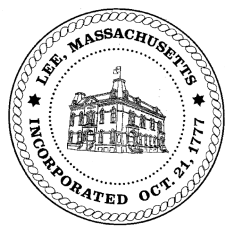 TOWN OF LEEBOARD OF PUBLIC WORKSMeeting Notice Date: Tuesday, December 11, 2018                   Time: 4:30 PM		      Place: 45 Railroad St., LeeAgendaWaterMeter updateHighway/Cemetery Road Paving FY19Sidewalk plow deliveredTrucksEquipment for FY20Waste WaterNoneOtherHigh Lawn Farm/further discussion/JanuaryMain Street redoTIP engineeringAbatementsNoneApprove Minutes from  November 27, 2018     And any topic the chairman could not reasonably anticipate. Next Board Meeting January 8, 2019BPW Members: Robert Bartini-Chairman, David Forrest-Clerk, Roger Scheurer, Peter Scolforo, Donald Zukowski,, Christopher Ketchen (Non Voting Member)